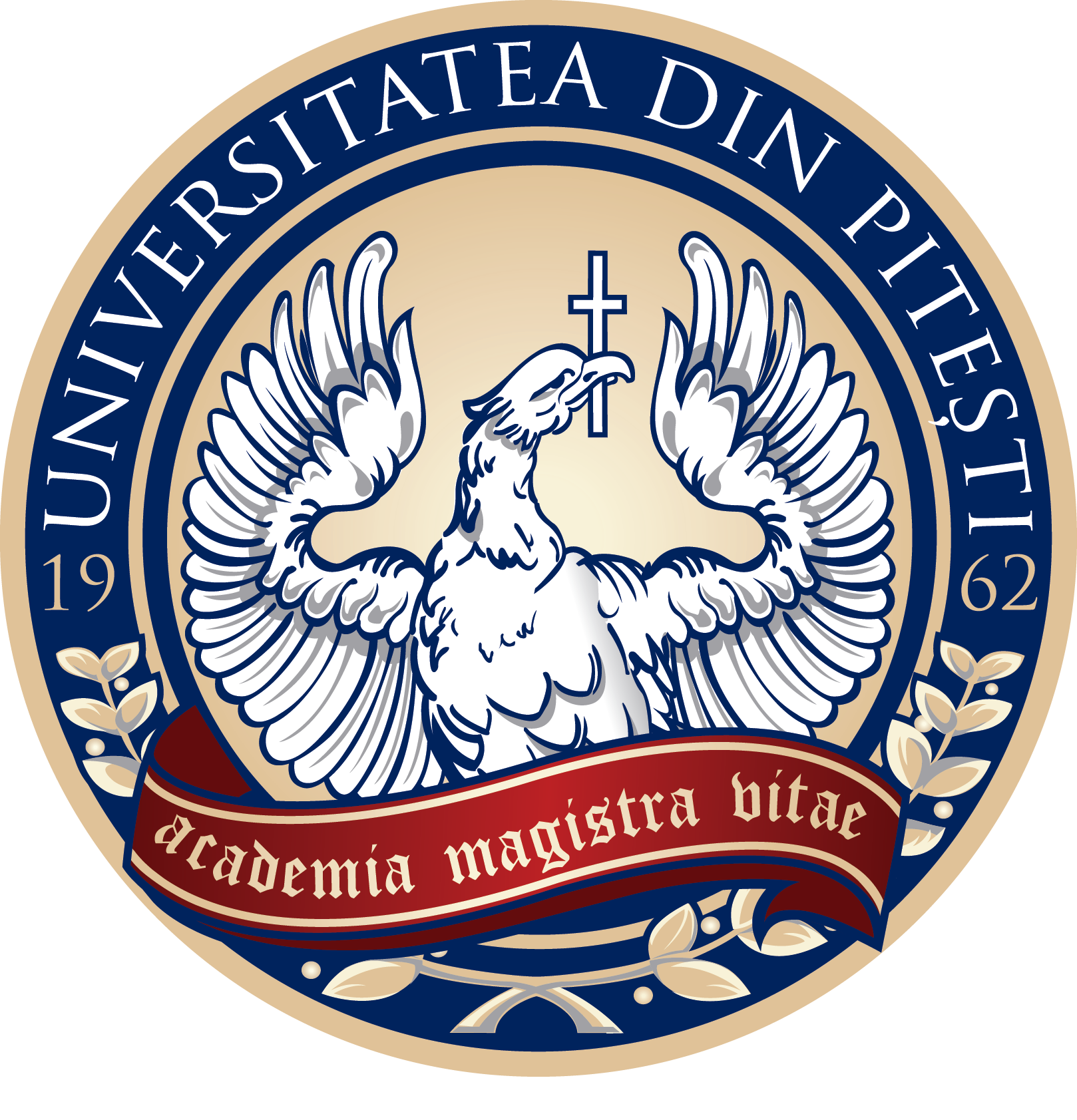 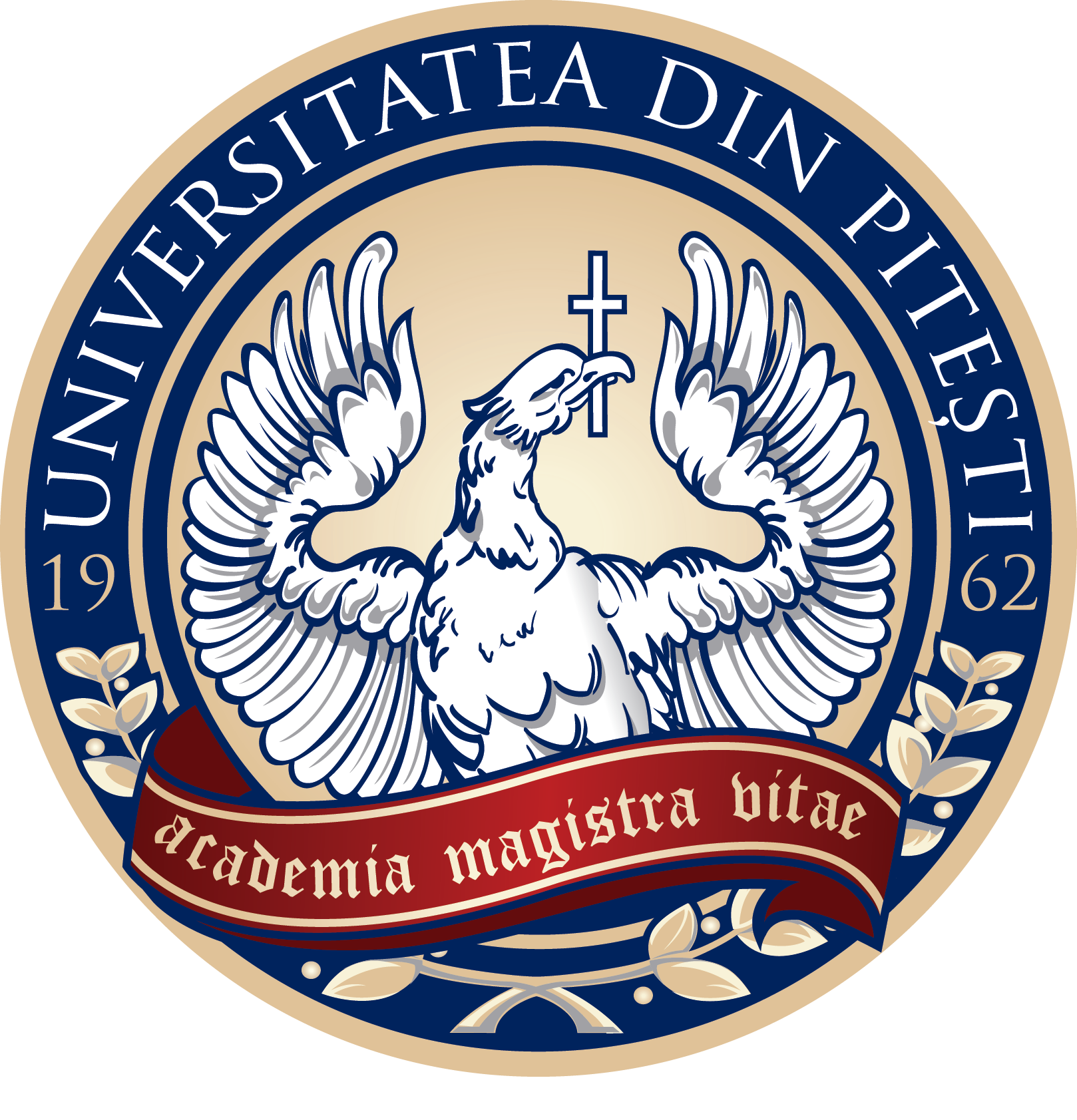 Hotărârea Senatului Universităţii din PiteştiNr. 260 din data 29.10.2018cu privire la aprobarea referatului pentru programarea zilelor de concediu de odihnă pentru personalul didactic, în anul 2019În conformitate cu prevederile H.G. 26/2017 privind organizarea şi funcţionarea Ministerului Educaţiei Naţionale, anexa 3, punctul 35,  prin care se instituţionalizează Universitatea din Piteşti, precum şi cu prevederile Legii Educaţiei Naţionale nr. 1/2011 cu modificările şi completările ulterioare, ale Cartei Universităţii din Piteşti, Senatul Universităţii din Piteşti în şedinţa din 29.10.2018, Hotărăşte:Art. 1	Aprobarea referatului cu privire la programarea zilelor de concediu de odihnă pentru personalul didactic, în anul 2019.Art. 2	Conducerea executivă va duce la îndeplinire dispoziţiile prezentei hotărâri.PREŞEDINTELE SENATULUI, 				    SECRETAR GENERAL AL SENATULUIProf. univ. dr. ec. Mihaela DIACONU	 Lect. univ. dr. Ramona DUMINICĂ  			           CONSILIER JURIDIC,					         SECRETAR EXECUTIV,             Elena MATEESCU 							           Laura MINCĂ   